THE UNIVERSITY OF PUGET SOUND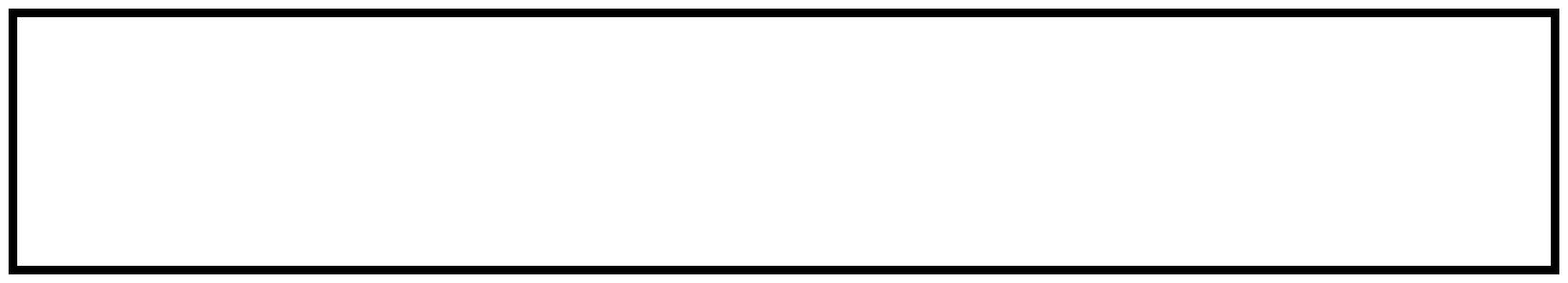 2015-2016 CURRICULUM GUIDENATURAL SCIENCE/BIOLOGYDEGREE: BSCONTACT PERSON: ALYCE DEMARAISNOTES:Science electives must be from BIOL (312-496 excluding 398); CHEM 250 or higher; CSCI 161 or higher; ENVR 105, EXSC 221, 222; Geology; MATH 150 or higher; NRSC 201, 350; or PHYS 111 or higher. (See restrictions in Bulletin. Students may not meet two major requirements with a single course.) At least two units in the major must be at the 300/400 level. Students electing PHYS 121/122 should take MATH 180 first.Math can be delayed for a year or two, but Chemistry should be taken in the freshman year.Of the three units of upper division coursework required outside the first major, the Connections course will count for one unless it is used to meet a major requirement.* First-year Chemistry requirements: CHEM 110 and 120 or CHEM 115 and 230THE UNIVERSITY OF PUGET SOUND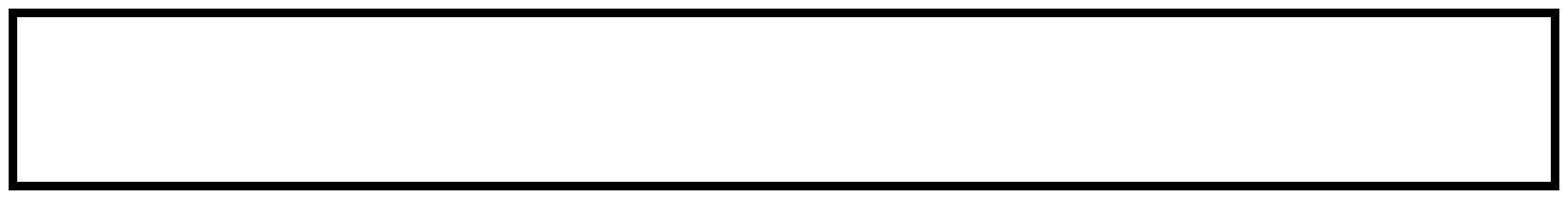 COURSE CHECKLISTNATUAL SCIENCE/BIOLOGYCORE CURRICULUMMAJOR REQUIREMENTSBIOL 111#BIOL 112#BIOL 211BIOL 212BIOL 311BIOL elective*CHEM 110 and 120ORCHEM 115 and 230#PHYS 111 (or 121) or GEOL #PHYS 112 (or 122) or GEOL#MATH 150+ (or CSCI 161+) #Science elective 1**Science elective 2**Science elective 3**Thank you for evaluating 
BCL easyConverter DesktopThis Word document was converted from PDF with an evaluation version of BCL easyConverter Desktop software that only converts the first 3 pages of your PDF.A suggested four-year program:A suggested four-year program:A suggested four-year program:Fall Semester ClassesSpring Semester ClassesFreshmanUnitsUnitsUnitsSSI 11SSI 21BIOL 111/lab (NS core)1BIOL 112/lab1CHEM 110/lab or CHEM 115/lab2*1CHEM 120/lab or CHEM 230/lab2*1FL (if needed) or elective1FL (if needed) or elective1SophomoreUnitsUnitsUnitsBIOL 211/lab or BIOL 212/lab1BIOL 212/lab or BIOL 211/lab1MATH 150 + (MA core) or elective1Elective1Elective1Approaches core1Approaches core1Approaches core1JuniorUnitsUnitsUnitsBIOL 311/lab1BIOL elective (312-389 or 400-489)1Science elective11Elective1Elective1Elective1PHYS 111 (or 121) or GEOL course1PHYS 112 (or 122) or GEOL course1SeniorUnitsUnitsUnitsScience elective11Science elective11Elective1CN core31Elective1Elective1Elective1Elective1UNIVERSITY CORECRSTERMGRADESSI1SSI2ARHMMA (MATH 150, CSCI 161)#NS (BIOL 111)#SLCNKEYKEYKEYKEYKEYSSI1= Seminar in Scholarly Inquiry1MA= Mathematical ApproachesMA= Mathematical ApproachesMA= Mathematical ApproachesMA= Mathematical ApproachesSSI2= Seminar in Scholarly Inquiry2NS= Natural Scientific ApproachesNS= Natural Scientific ApproachesNS= Natural Scientific ApproachesNS= Natural Scientific ApproachesAR= Artistic ApproachesSL= Social Scientific ApproachesSL= Social Scientific ApproachesSL= Social Scientific ApproachesSL= Social Scientific ApproachesHM= Humanistic ApproachesCN= ConnectionsCN= ConnectionsCN= ConnectionsCN= ConnectionsFL= Foreign LanguageFL= Foreign LanguageFL= Foreign LanguageFL= Foreign Language